

SPISAK SUDSKIH TUMAČA ZA GRAD BRUS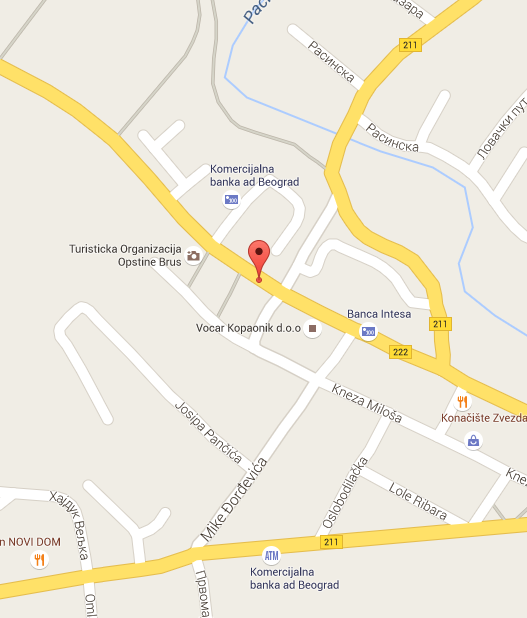 Sudski tumač za engleski jezik Brus
Sudski tumač za hebrejski jezik Brus
Sudski tumač za nemački jezik Brus
Sudski tumač za persijski jezik Brus
Sudski tumač za francuski jezik Brus
Sudski tumač za hrvatski jezik Brus
Sudski tumač za italijanski jezik Brus
Sudski tumač za japanski jezik Brus
Sudski tumač za ruski jezik Brus
Sudski tumač za latinski jezik Brus
Sudski tumač za norveški jezik Brus
Sudski tumač za mađarski jezik Brus
Sudski tumač za švedski jezik Brus
Sudski tumač za makedonski jezik Brus
Sudski tumač za španski jezik Brus
Sudski tumač za pakistanski jezik Brus
Sudski tumač za kineski jezik Brus
Sudski tumač za znakovni jezik BrusSudski tumač za bosanski jezik Brus
Sudski tumač za poljski jezik Brus
Sudski tumač za arapski jezik Brus
Sudski tumač za portugalski jezik Brus
Sudski tumač za albanski jezik Brus
Sudski tumač za romski jezik Brus
Sudski tumač za belgijski jezik Brus
Sudski tumač za rumunski jezik Brus
Sudski tumač za bugarski jezik Brus
Sudski tumač za slovački jezik Brus
Sudski tumač za češki jezik Brus
Sudski tumač za slovenački jezik Brus
Sudski tumač za danski jezik Brus
Sudski tumač za turski jezik Brus
Sudski tumač za finski jezik Brus
Sudski tumač za ukrajinski jezik Brus
Sudski tumač za grčki jezik Brus
Sudski tumač za holandski jezik Brus
Sudski tumač za korejski jezik Brus
Sudski tumač za estonski jezik BrusLokacijaul. Kralja Petra Prvog bb, 37220 BrusInternetakademijaoxford.comTelefon069/4 – 5555 - 84Radno vreme8:00 AM – 4:00 PM
9:00 AM – 2:00 PM (Subotom)